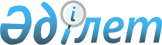 О внесении дополнения в постановление Правительства Республики Казахстан от 21 марта 2003 года N 289
					
			Утративший силу
			
			
		
					Постановление Правительства Республики Казахстан от 26 сентября 2003 года N 982. Утратило силу - постановлением Правительства РК от 27 июля 2005 г. N 778      Правительство Республики Казахстан постановляет: 

      1. Внести в постановление  Правительства Республики Казахстан от 21 марта 2003 года N 289 "Об утверждении Плана мероприятий по реализации Государственной программы "Здоровье народа" на 2003-2005 годы" следующее дополнение: 

      в Плане мероприятий по реализации Государственной программы "Здоровье народа" на 2003-2005 годы, утвержденном указанным постановлением: 

      строку, порядковый номер 11.1., графы "Ответственные за исполнение (реализацию)" раздела 11 "Финансирование системы здравоохранения" после слова "МЗ" дополнить словом "МЭБП". 

      2. Настоящее постановление вступает в силу со дня подписания. 

 

            Премьер-Министр 

      Республики Казахстан 
					© 2012. РГП на ПХВ «Институт законодательства и правовой информации Республики Казахстан» Министерства юстиции Республики Казахстан
				